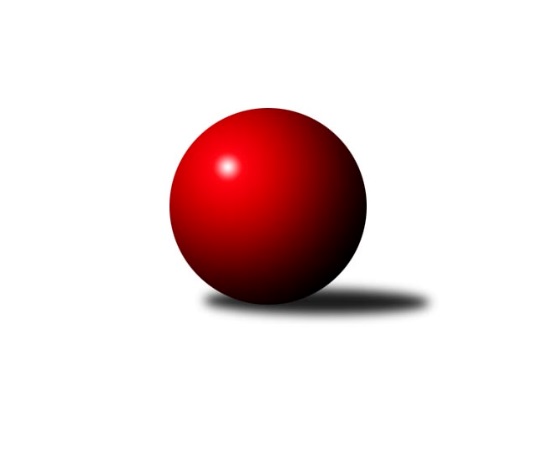 Č.12Ročník 2014/2015	6.12.2014Nejlepšího výkonu v tomto kole: 3295 dosáhlo družstvo: KK Mor.Slávia Brno2. KLZ B 2014/2015Výsledky 12. kolaSouhrnný přehled výsledků:KK Vyškov	- HKK Olomouc	4:4	3070:3089	11.0:13.0	6.12.TJ Sokol Vracov	- KK Slovan Rosice	2:6	3115:3234	11.0:13.0	6.12.TJ Sokol Luhačovice	- KK PSJ Jihlava	6:2	3144:3061	15.0:9.0	6.12.KK Mor.Slávia Brno	- TJ Jiskra Nová Bystřice	7:1	3295:3090	16.0:8.0	6.12.TJ Jiskra Otrokovice	- TJ Spartak Pelhřimov	5:3	2900:2854	12.0:12.0	6.12.Tabulka družstev:	1.	KK Mor.Slávia Brno	10	8	1	1	56.0 : 24.0 	131.0 : 109.0 	 3120	17	2.	KK Slovan Rosice	10	8	0	2	58.0 : 22.0 	140.5 : 99.5 	 3201	16	3.	TJ Jiskra Nová Bystřice	9	6	1	2	41.0 : 31.0 	113.5 : 102.5 	 3126	13	4.	HKK Olomouc	10	5	1	4	48.0 : 32.0 	132.5 : 107.5 	 3107	11	5.	KK Vyškov	10	5	1	4	41.0 : 39.0 	117.0 : 123.0 	 3083	11	6.	TJ Sokol Luhačovice	10	4	1	5	34.0 : 46.0 	110.0 : 130.0 	 2990	9	7.	TJ Sokol Vracov	10	3	0	7	33.5 : 46.5 	116.5 : 123.5 	 3069	6	8.	TJ Spartak Pelhřimov	9	2	1	6	24.0 : 48.0 	96.5 : 119.5 	 3019	5	9.	KK PSJ Jihlava	10	2	1	7	28.5 : 51.5 	110.5 : 129.5 	 2987	5	10.	TJ Jiskra Otrokovice	10	2	1	7	28.0 : 52.0 	108.0 : 132.0 	 2965	5Podrobné výsledky kola:	 KK Vyškov	3070	4:4	3089	HKK Olomouc	Jana Vejmolová	131 	 123 	 139 	126	519 	 3:1 	 502 	 119	120 	 129	134	Denisa Hamplová	Monika Anderová	108 	 159 	 146 	123	536 	 2:2 	 535 	 124	152 	 129	130	Silvie Vaňková	Zuzana Štěrbová *1	111 	 104 	 111 	101	427 	 1:3 	 466 	 100	112 	 122	132	Kateřina Bajerová *2	Monika Tilšerová	131 	 143 	 128 	125	527 	 1:3 	 541 	 135	141 	 137	128	Hana Malíšková	Lenka Wognitschová	125 	 134 	 138 	141	538 	 2:2 	 524 	 133	146 	 121	124	Andrea Tatoušková	Lucie Trávníčková	117 	 151 	 123 	132	523 	 2:2 	 521 	 133	137 	 134	117	Jaroslava Havranovározhodčí: střídání: *1 od 60. hodu Pavla Fialová, *2 od 34. hodu Marie ChmelíkováNejlepší výkon utkání: 541 - Hana Malíšková	 TJ Sokol Vracov	3115	2:6	3234	KK Slovan Rosice	Natálie Polanská	128 	 116 	 123 	121	488 	 2:2 	 489 	 130	121 	 122	116	Šárka Palková	Markéta Ptáčková	149 	 140 	 142 	127	558 	 3:1 	 528 	 140	125 	 122	141	Eva Putnová	Veronika Presová	135 	 108 	 131 	132	506 	 3:1 	 485 	 113	131 	 127	114	Hana Veselá	Hana Beranová	141 	 120 	 117 	147	525 	 1:3 	 571 	 145	147 	 139	140	Andrea Axmanová	Mariana Kreuzingerová	121 	 136 	 138 	138	533 	 1:3 	 608 	 162	128 	 162	156	Naděžda Dobešová	Monika Niklová	117 	 114 	 139 	135	505 	 1:3 	 553 	 138	151 	 140	124	Magda Winterovározhodčí: Nejlepší výkon utkání: 608 - Naděžda Dobešová	 TJ Sokol Luhačovice	3144	6:2	3061	KK PSJ Jihlava	Andrea Černochová	131 	 147 	 133 	122	533 	 3:1 	 499 	 132	132 	 120	115	Veronika Brychtová	Hana Konečná	157 	 128 	 138 	126	549 	 4:0 	 489 	 122	115 	 134	118	Šárka Vacková	Monika Hubíková	130 	 134 	 116 	128	508 	 0:4 	 547 	 137	139 	 141	130	Kristýna Dúšková	Hana Krajíčková	141 	 122 	 120 	114	497 	 2:2 	 515 	 121	128 	 119	147	Simona Matulová	Jana Mikulcová	128 	 121 	 133 	138	520 	 3:1 	 500 	 123	99 	 132	146	Dana Fišerová	Ludmila Pančochová	141 	 143 	 118 	135	537 	 3:1 	 511 	 134	120 	 125	132	Lenka Habrovározhodčí: Nejlepší výkon utkání: 549 - Hana Konečná	 KK Mor.Slávia Brno	3295	7:1	3090	TJ Jiskra Nová Bystřice	Michaela Slavětínská	133 	 145 	 140 	156	574 	 3:1 	 522 	 134	125 	 138	125	Veronika Pýchová	Jitka Žáčková	124 	 141 	 140 	141	546 	 3:1 	 505 	 130	131 	 116	128	Veronika Baudyšová	Pavlína Březinová	132 	 121 	 128 	142	523 	 3:1 	 503 	 128	125 	 124	126	Iva Molová	Lenka Kričinská	117 	 126 	 138 	154	535 	 2:2 	 526 	 144	133 	 123	126	Radka Budošová	Monika Rusňáková	122 	 143 	 147 	141	553 	 2:2 	 562 	 156	133 	 131	142	Gabriela Filakovská	Romana Sedlářová	143 	 142 	 142 	137	564 	 3:1 	 472 	 109	118 	 103	142	Lucie Vreckovározhodčí: Nejlepší výkon utkání: 574 - Michaela Slavětínská	 TJ Jiskra Otrokovice	2900	5:3	2854	TJ Spartak Pelhřimov	Zuzana Ančincová	121 	 116 	 146 	127	510 	 3:1 	 429 	 119	118 	 93	99	Zdena Vytisková	Hana Jonášková	96 	 98 	 109 	108	411 	 0:4 	 496 	 110	136 	 126	124	Ludmila Landkamerová	Jana Bednaříková	115 	 119 	 144 	93	471 	 1:3 	 519 	 123	146 	 121	129	Štěpánka Vytisková	Františka Petříková	114 	 114 	 124 	135	487 	 4:0 	 469 	 111	111 	 120	127	Simona Černušková	Martina Ančincová	160 	 129 	 114 	143	546 	 3:1 	 434 	 109	104 	 117	104	Petra Skotáková	Barbora Divílková ml. ml.	115 	 109 	 111 	140	475 	 1:3 	 507 	 132	114 	 130	131	Aneta Kusiovározhodčí: Nejlepší výkon utkání: 546 - Martina AnčincováPořadí jednotlivců:	jméno hráče	družstvo	celkem	plné	dorážka	chyby	poměr kuž.	Maximum	1.	Naděžda Dobešová 	KK Slovan Rosice	554.87	365.6	189.3	1.7	5/6	(608)	2.	Gabriela Filakovská 	TJ Jiskra Nová Bystřice	549.56	367.1	182.4	4.3	6/6	(566)	3.	Michaela Zajacová 	TJ Sokol Vracov	546.38	370.4	176.0	5.9	6/6	(574)	4.	Jana Vejmolová 	KK Vyškov	544.48	364.7	179.8	5.1	5/6	(574)	5.	Martina Ančincová 	TJ Jiskra Otrokovice	543.90	366.7	177.2	3.7	5/5	(571)	6.	Iva Rosendorfová 	KK Slovan Rosice	543.75	360.6	183.1	4.3	4/6	(570)	7.	Romana Sedlářová 	KK Mor.Slávia Brno	540.47	360.7	179.7	3.6	5/5	(614)	8.	Andrea Axmanová 	KK Slovan Rosice	539.13	365.6	173.6	5.0	4/6	(571)	9.	Silvie Vaňková 	HKK Olomouc	538.27	363.9	174.4	4.5	6/6	(576)	10.	Monika Rusňáková 	KK Mor.Slávia Brno	537.20	361.0	176.3	3.4	4/5	(553)	11.	Markéta Ptáčková 	TJ Sokol Vracov	532.96	358.3	174.7	5.7	6/6	(559)	12.	Hana Veselá 	KK Slovan Rosice	532.39	362.6	169.8	4.9	6/6	(576)	13.	Mariana Kreuzingerová 	TJ Sokol Vracov	532.15	353.3	178.9	5.9	5/6	(579)	14.	Šárka Palková 	KK Slovan Rosice	530.94	363.6	167.4	6.1	4/6	(570)	15.	Radka Budošová 	TJ Jiskra Nová Bystřice	530.88	359.3	171.5	6.0	6/6	(578)	16.	Michaela Slavětínská 	KK Mor.Slávia Brno	529.50	364.3	165.2	7.7	5/5	(588)	17.	Lenka Wognitschová 	KK Vyškov	527.84	357.8	170.1	7.1	5/6	(565)	18.	Hana Beranová 	TJ Sokol Vracov	527.00	360.0	167.0	6.0	6/6	(557)	19.	Hana Malíšková 	HKK Olomouc	526.81	359.5	167.3	5.9	4/6	(549)	20.	Magda Winterová 	KK Slovan Rosice	526.63	351.4	175.3	5.1	6/6	(553)	21.	Andrea Černochová 	TJ Sokol Luhačovice	525.64	354.7	170.9	6.8	5/6	(579)	22.	Kristýna Dúšková 	KK PSJ Jihlava	525.30	355.6	169.7	7.1	5/6	(555)	23.	Eva Putnová 	KK Slovan Rosice	524.67	351.0	173.7	5.9	6/6	(564)	24.	Monika Anderová 	KK Vyškov	523.40	349.6	173.8	6.4	6/6	(563)	25.	Andrea Tatoušková 	HKK Olomouc	520.25	353.5	166.8	5.7	5/6	(546)	26.	Veronika Baudyšová 	TJ Jiskra Nová Bystřice	519.94	352.3	167.7	7.2	6/6	(562)	27.	Lenka Habrová 	KK PSJ Jihlava	519.87	349.2	170.7	5.5	5/6	(558)	28.	Lucie Vrecková 	TJ Jiskra Nová Bystřice	518.63	358.8	159.8	10.5	6/6	(577)	29.	Marie Chmelíková 	HKK Olomouc	518.04	349.7	168.4	6.2	5/6	(572)	30.	Iva Molová 	TJ Jiskra Nová Bystřice	517.04	352.0	165.1	6.3	6/6	(548)	31.	Jozefina Vytisková 	TJ Spartak Pelhřimov	517.00	357.7	159.3	7.6	6/7	(565)	32.	Lenka Kričinská 	KK Mor.Slávia Brno	516.50	346.2	170.3	8.0	5/5	(558)	33.	Jitka Žáčková 	KK Mor.Slávia Brno	515.76	352.0	163.8	6.7	5/5	(578)	34.	Aneta Kusiová 	TJ Spartak Pelhřimov	515.50	350.0	165.5	6.8	7/7	(542)	35.	Jaroslava Havranová 	HKK Olomouc	515.20	349.4	165.8	4.9	6/6	(559)	36.	Hana Konečná 	TJ Sokol Luhačovice	514.27	349.2	165.1	7.1	5/6	(549)	37.	Simona Černušková 	TJ Spartak Pelhřimov	510.40	345.4	165.0	6.6	5/7	(537)	38.	Ludmila Landkamerová 	TJ Spartak Pelhřimov	508.11	348.9	159.2	8.1	6/7	(530)	39.	Simona Matulová 	KK PSJ Jihlava	507.92	351.3	156.7	7.3	4/6	(515)	40.	Ludmila Pančochová 	TJ Sokol Luhačovice	507.63	353.8	153.8	6.6	6/6	(537)	41.	Zuzana Štěrbová 	KK Vyškov	506.00	353.2	152.8	6.7	6/6	(527)	42.	Eva Rosendorfská 	KK PSJ Jihlava	505.80	338.0	167.9	5.2	4/6	(557)	43.	Monika Tilšerová 	KK Vyškov	504.70	348.5	156.2	9.0	6/6	(542)	44.	Zdenka Svobodová 	TJ Sokol Luhačovice	503.53	354.8	148.7	8.4	5/6	(563)	45.	Kateřina Bajerová 	HKK Olomouc	503.38	350.9	152.4	8.8	4/6	(543)	46.	Hana Krajíčková 	TJ Sokol Luhačovice	502.00	353.0	149.0	10.6	6/6	(530)	47.	Šárka Vacková 	KK PSJ Jihlava	499.25	348.7	150.6	8.6	4/6	(562)	48.	Štěpánka Vytisková 	TJ Spartak Pelhřimov	495.79	342.5	153.3	7.7	7/7	(519)	49.	Lucie Trávníčková 	KK Vyškov	495.75	346.8	149.0	11.0	4/6	(523)	50.	Veronika Pýchová 	TJ Jiskra Nová Bystřice	494.46	342.1	152.4	9.1	6/6	(522)	51.	Pavla Fialová 	KK Vyškov	494.13	345.1	149.1	9.1	4/6	(521)	52.	Františka Petříková 	TJ Jiskra Otrokovice	494.08	336.2	157.9	8.0	5/5	(530)	53.	Eva Dušek 	KK PSJ Jihlava	493.80	344.8	149.0	9.8	5/6	(526)	54.	Pavlína Březinová 	KK Mor.Slávia Brno	493.70	343.7	150.0	10.4	5/5	(542)	55.	Zuzana Ančincová 	TJ Jiskra Otrokovice	493.20	340.3	152.9	8.8	5/5	(525)	56.	Petra Skotáková 	TJ Spartak Pelhřimov	491.00	343.9	147.1	10.1	7/7	(532)	57.	Jana Bednaříková 	TJ Jiskra Otrokovice	489.33	337.8	151.5	9.2	5/5	(540)	58.	Dana Fišerová 	KK PSJ Jihlava	488.50	343.4	145.1	10.9	4/6	(516)	59.	Monika Hubíková 	TJ Sokol Luhačovice	484.68	340.2	144.4	9.7	5/6	(574)	60.	Monika Niklová 	TJ Sokol Vracov	476.75	332.3	144.5	10.7	5/6	(539)	61.	Hana Jonášková 	TJ Jiskra Otrokovice	473.50	331.5	142.0	12.4	5/5	(531)	62.	Renata Mikulcová  st.	TJ Jiskra Otrokovice	472.12	334.6	137.5	12.1	5/5	(507)	63.	Kristýna Kuchynková 	TJ Sokol Vracov	465.27	326.8	138.5	13.3	5/6	(501)		Denisa Martináková 	TJ Sokol Vracov	562.00	394.0	168.0	7.0	1/6	(562)		Lucie Vaverková 	KK Slovan Rosice	555.00	365.0	190.0	1.0	2/6	(568)		Jana Vránková 	KK Mor.Slávia Brno	541.00	378.0	163.0	2.0	1/5	(541)		Hana Kropáčová 	HKK Olomouc	523.50	355.0	168.5	6.5	2/6	(526)		Renata Svobodová 	KK Slovan Rosice	516.00	358.0	158.0	6.0	1/6	(516)		Denisa Hamplová 	HKK Olomouc	512.33	350.0	162.3	9.0	3/6	(553)		Terézia Magdolenová 	KK Vyškov	509.00	351.0	158.0	6.0	1/6	(509)		Natálie Polanská 	TJ Sokol Vracov	497.50	348.5	149.0	14.0	2/6	(507)		Miroslava Matějková 	TJ Spartak Pelhřimov	494.00	346.0	148.0	10.5	1/7	(517)		Barbora Divílková ml.  ml.	TJ Jiskra Otrokovice	492.00	346.5	145.5	12.0	1/5	(509)		Jana Mikulcová 	TJ Sokol Luhačovice	490.50	352.3	138.3	13.8	2/6	(520)		Veronika Brychtová 	KK PSJ Jihlava	489.00	338.2	150.8	9.0	3/6	(508)		Zdena Vytisková 	TJ Spartak Pelhřimov	486.38	337.4	149.0	9.5	4/7	(520)		Veronika Presová 	TJ Sokol Vracov	475.00	337.2	137.8	15.5	3/6	(560)		Lea Olšáková 	KK Mor.Slávia Brno	468.50	341.0	127.5	14.5	2/5	(488)		Lucie Polešovská 	TJ Sokol Vracov	468.00	332.0	136.0	16.0	1/6	(468)		Irena Partlová 	KK PSJ Jihlava	446.00	319.5	126.5	13.5	2/6	(476)		Helena Konečná 	TJ Sokol Luhačovice	436.33	308.0	128.3	17.0	3/6	(454)		Eva Doubková 	KK PSJ Jihlava	422.00	302.0	120.0	14.0	1/6	(422)		Jitka Bětíková 	TJ Jiskra Otrokovice	368.00	264.0	104.0	18.0	1/5	(368)Sportovně technické informace:Starty náhradníků:registrační číslo	jméno a příjmení 	datum startu 	družstvo	číslo startu
Hráči dopsaní na soupisku:registrační číslo	jméno a příjmení 	datum startu 	družstvo	Program dalšího kola:10.1.2015	so	9:00	KK PSJ Jihlava - TJ Jiskra Otrokovice	10.1.2015	so	10:00	KK Slovan Rosice - KK Mor.Slávia Brno	10.1.2015	so	12:00	TJ Jiskra Nová Bystřice - KK Vyškov	10.1.2015	so	13:00	TJ Spartak Pelhřimov - TJ Sokol Vracov	Nejlepší šestka kola - absolutněNejlepší šestka kola - absolutněNejlepší šestka kola - absolutněNejlepší šestka kola - absolutněNejlepší šestka kola - dle průměru kuželenNejlepší šestka kola - dle průměru kuželenNejlepší šestka kola - dle průměru kuželenNejlepší šestka kola - dle průměru kuželenNejlepší šestka kola - dle průměru kuželenPočetJménoNázev týmuVýkonPočetJménoNázev týmuPrůměr (%)Výkon3xNaděžda DobešováRosice6084xNaděžda DobešováRosice116.576084xMichaela SlavětínskáMS Brno5746xMartina AnčincováOtrokovice113.465462xAndrea AxmanováRosice5711xAndrea AxmanováRosice109.485715xRomana SedlářováMS Brno5641xŠtěpánka VytiskováPelhřimov A107.855194xGabriela FilakovskáNová Bystřice5623xMarkéta PtáčkováVracov106.995582xMarkéta PtáčkováVracov5582xMichaela SlavětínskáMS Brno106.8574